Proposal for EELISA Multiskilling Pilot Activities with disciplinary broadening approaches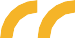 Applicants Data (add rows if needed)(Additional) EELISA Activity providers (add rows if needed)Activity descriptionEffort required and supportInitiatives would be supported operatively by the budget of SSSA and SNS in terms of PM efforts for the design and organization (max one person-week of organizational efforts per each initiative).Other direct costs should be guaranteed by the proposer Institutions or by the EELISA coordinator budget (ad an example, in case that the proposal already received funding within the EELISA regular calls).Proposing partners:Activity main providers (at least one main proposer per institution; duplicate the table per each co-main proposer):Title/First name/Last name:Activity main providers (at least one main proposer per institution; duplicate the table per each co-main proposer):EELISA Institution:Activity main providers (at least one main proposer per institution; duplicate the table per each co-main proposer):Department/Institute/Chair/Degree Program:Activity main providers (at least one main proposer per institution; duplicate the table per each co-main proposer):Role (educator, re- searcher, staff, lecturer, professor, student)Activity main providers (at least one main proposer per institution; duplicate the table per each co-main proposer):Telephone:Email:Email:Title/First name/Last name:EELISA InstitutionRole (Student, researcher, staff, lecturer, professor, …)Activity titleType of activityActivity short description(Max 3000 characters)Date and duration of the activityTarget of the activityEducational goal of the activityMultiskilling and disciplinary broadening (WP8) value of the proposed activity and planned links with other EELISA WPsFinancial and operational support description and budget plan (about 3000 characters) 